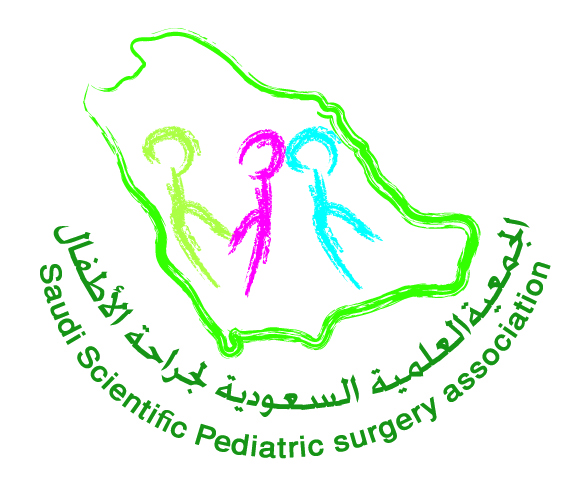 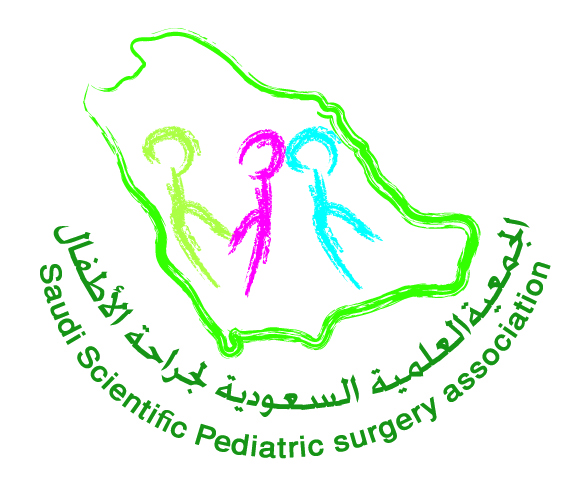 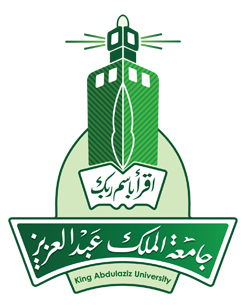 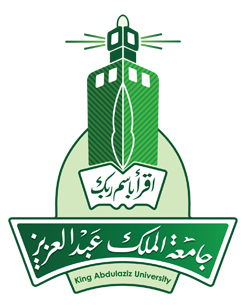 Advanced Dry laparoscopic Workshop23 April 2017 / 26 Rajab 1438REGISTRATION FORMTitle:		[   ] Prof.     	[   ] Dr.   	Gender:     	[   ] Male    	[   ] FemaleREGISTRATION FEES 1000 SRFor More Information Please contactMr. Hisham HamdySecretary of the Saudi Association of Plastic Surgery (SSAPS)Mobile. 0558887630Tel.: +966(012)6401000 Ex.21221First NameMiddle NameFamily NameInstitutionPositionSpecialty:Specialty:Specialty:Specialty:Specialty:Specialty:Specialty:SCOHSRegistration ID.Valid until:Valid until:Valid until:Valid until:Valid until:Valid until:Valid until:E-mail addressAddressP.O.BoxTel. No. Office No:Office No:Office No:Office No:Mobile:Mobile:Mobile:Mobile:Fax No:Fax No:Fax No:Fax No:Fax No:Fax No: